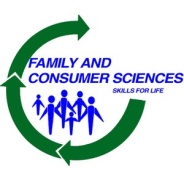 Hudson Valley Northeast RegionNew York State Association of Family and Consumer Science EducatorsMarch 2, 2020Dear:The Hudson Valley Northeast Chapter of the New York State Association of Family and Consumer Science Educators is pleased to announce that   ________________________ has been selected as the Family and Consumer Science Student of the Year for our school.  We will be honoring ___________, along with other students from the Hudson Valley on Thursday, April 23, 2020, at Mahoney’s Irish Pub & Steakhouse, Poughkeepsie, from 6:00 – 9:00 pm.  We would be very pleased if you would join us in recognizing __________outstanding performance in Family and Consumer Science.  We appreciate how busy your schedule is, but do hope you can afford the time to join us for a positive and motivating evening.Sincerely,_________________________________________________________________________Please return to your Family and Consumer Science Teacher by MONDAY, MARCH 23rd.NAME		_____________________________________________________		I will attend the banquet, enclosed is $30.00 for my buffet dinner.		(Checks payable to NYSAFACSE-HVNE)______	I will attend the banquet and pay by credit card.  The $31.00 payment can be completed by clicking here.    http://hvne.weebly.com/awards-banquet-2020.html		I will not be able to attend the banquet.